COMUNICADOPrezado Contribuinte,O SAAE – Serviço Autônomo de Águas e Esgotos de Vilhena - Autarquia da Prefeitura Municipal de Vilhena-RO, vem através deste informar que devido ao feriado natalino, a coleta dos resíduos sólidos no período noturno irá funcionar da seguinte forma:22/12 – Rota – solar e setor 23 até a rua 830 (rua do geraldão) Horário 18:00 as 00:0023/12 – Rota – setor 04 (da av. Benno Luiz Graebin/BNH/setor da rodoviária) Horário 18:00 as 00:0023/12 – Rota – setor 04 (da av. Benno Luiz Graebin sentido bela vista) Horário 18:00 as 00:0024/12 – Rota – setor BNH (av. Benno Luiz Graebin sentido av. 34) e setor 022. Horário 18:00 as 00:0024/12 – Rota – parte baixo centro (av. José do Patrocínio para baixo) Horário 15:00 as 21:00.Caso haja necessidade, a coleta deverá ser continuada no dia 26/12/2020, no sábado.Grato pela compreensão.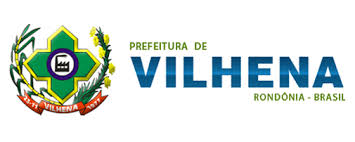 PODER EXECUTIVOESTADO DE RONDÔNIAPREFEITURA MUNICIPAL DE VILHENASAAE – SERVIÇO AUTÔNOMO DE ÁGUAS E ESGOTOS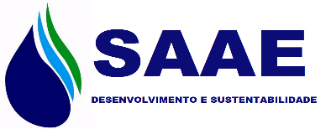 